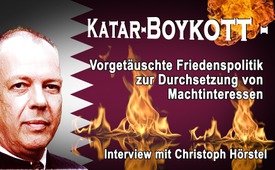 Бойкот Катару - Мнимая политика мира для продвижения интересов власти (интервью с Кристофом Хёрстелем)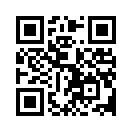 Саудовская Аравия и другие страны Персидского залива обвинили Катар в поддержке террористических групп и, на основании этого, объявили бойкот. Но интересно, что Катар прежде, после десятилетних разногласий, пришёл с Ираном к единству по разработке совместного газового месторождения "Южный Парс". Не это ли сближение является бельмом на глазу Саудовской Аравии и американского правительства? Узнайте же больше об истинных интересах, скрывающихся за бойкотом Катару, в интервью Кристофа Хёрстеля радиостанции "Pars Today".Немецкий эксперт по Ближнему и Среднему Востоку, бывший корреспондент телеканала АРД и нынешний председатель партии „DeutscheMitte“, Кристоф Хёрстел дал интересное интервью иранскому телеканалу Парс-тодай о бойкоте Катара. Хёрстель изложил, что бойкот  Катару Саудовской Аравией и другими государствами Персидского залива был лишь внешне вызван предполагаемой поддержкой  Катара террористических группировок. Поддержка всяких террористических группировок  для достижения  своих национальных интересов, является для стран Персидского залива обыденным делом. Напротив, в преддверии многолетних споров между Катаром и Ираном, было достигнуто соглашение о взаимовыгодном освоении нового месторождения природного газа «Южный Парс», которое на две трети находится на территории Катара и на треть на территории Ирана. KLA.TV сообщало об этом в выпуске от 10го июня 2017 «Причины изоляции Катара -  кому это на пользу?»
Маленькое арабское государство Катар для достижения своих интересов не только оставило анти-иранский фронт, но к тому же наладило контакты с различными группировками и государствами, в том числе с Россией и Турцией. И как раз это обстоятельство является раздражительным фактором для Саудовской Аравии и для правительства США, так как они в этом видят опасность для своей гегемонии в этом регионе. Из-за огромного вооружения Саудовской Аравии и непредсказуемости политики США, положение крайне серьёзно и вполне может вылиться в большую войну. И главной целью тогда был бы не Катар, но Иран. Послушайте Сами полное интервью с Кристофом Хёрстелем.от hm.Источники:http://parstoday.com/de/news/world-i28464-interview_mit_christoph_h%C3%B6rstelМожет быть вас тоже интересует:---Kla.TV – Другие новости ... свободные – независимые – без цензуры ...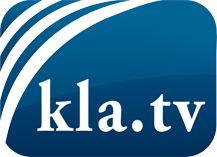 О чем СМИ не должны молчать ...Мало слышанное от народа, для народа...регулярные новости на www.kla.tv/ruОставайтесь с нами!Бесплатную рассылку новостей по электронной почте
Вы можете получить по ссылке www.kla.tv/abo-ruИнструкция по безопасности:Несогласные голоса, к сожалению, все снова подвергаются цензуре и подавлению. До тех пор, пока мы не будем сообщать в соответствии с интересами и идеологией системной прессы, мы всегда должны ожидать, что будут искать предлоги, чтобы заблокировать или навредить Kla.TV.Поэтому объединитесь сегодня в сеть независимо от интернета!
Нажмите здесь: www.kla.tv/vernetzung&lang=ruЛицензия:    Creative Commons License с указанием названия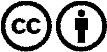 Распространение и переработка желательно с указанием названия! При этом материал не может быть представлен вне контекста. Учреждения, финансируемые за счет государственных средств, не могут пользоваться ими без консультации. Нарушения могут преследоваться по закону.